Atlas Facebook Frame InstructionsFacebook 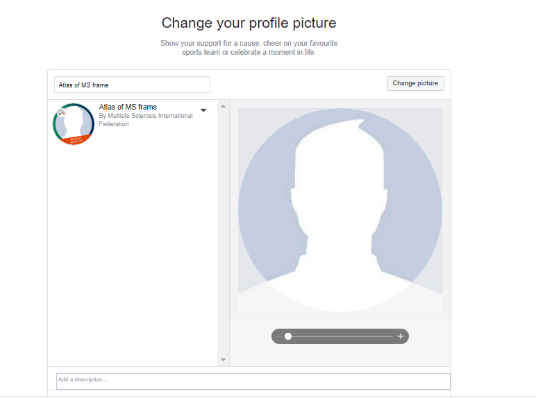 Go to www.facebook.com/profilepicframes.Select the Atlas frame in English, Spanish or Arabic from the menu. You can search for the frames using these key words:English: Atlas of MS frameSpanish: Atlas de la Esclerosis Múltiple Marco de FacebookArabic: أطلس التصلّب العصبي المُتعدّد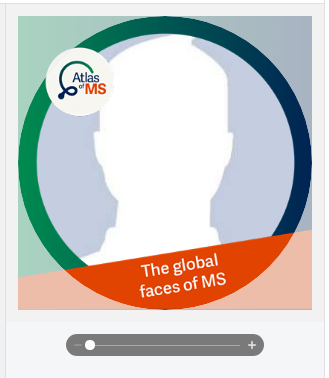 Adjust the frame to fit your profile pictureClick Use as Profile Picture to save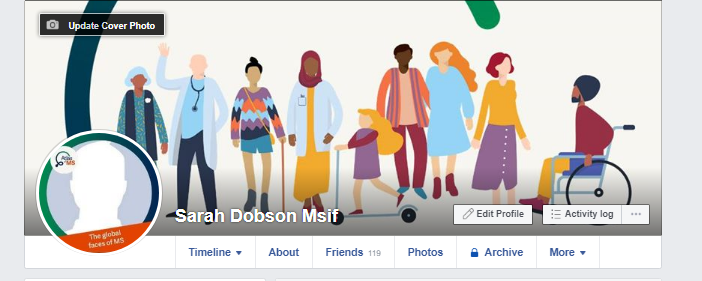 